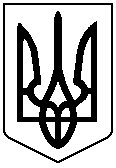 У К Р А Ї Н АГОЛОВА ЧЕРНІВЕЦЬКОЇ ОБЛАСНОЇ РАДИ__________________________________________________________________________________________РОЗПОРЯДЖЕННЯ21  січня  2022 р.		                                                   	№ 11-нПро відзначення Івана ДИМКА

Відповідно до Положення про Почесну грамоту Чернівецької обласної ради, затвердженого рішенням 2-ї сесії обласної ради VІІІ скликання від 31.03.2021 № 99-2/21, нагородити Почесною грамотою Чернівецької обласної ради:за багаторічну сумлінну працю, високий професіоналізм, вагомий особистий внесок у соціально-економічний розвиток громади, активну громадянську позицію та з нагоди 65-річчя від дня народження.Голова обласної ради		                                               Олексій БОЙКОДИМКА
Івана Васильовичастаросту Дорошовецького старостинського округу Вікнянської сільської ради Чернівецького району